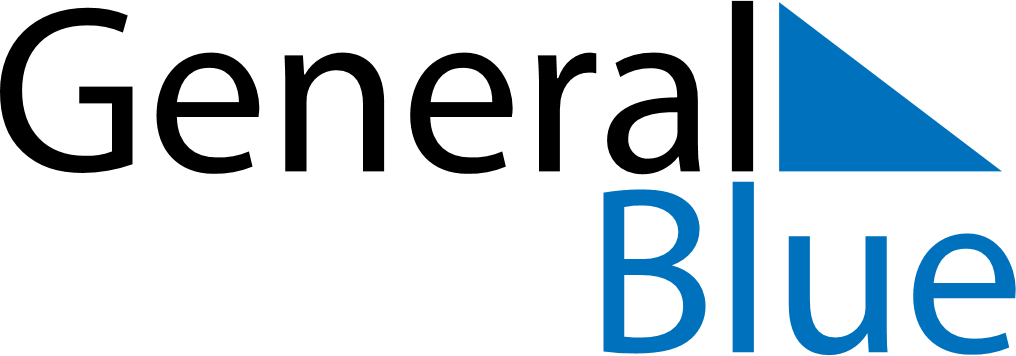 May 2020May 2020May 2020May 2020South SudanSouth SudanSouth SudanMondayTuesdayWednesdayThursdayFridaySaturdaySaturdaySunday12234567899101112131415161617SPLA DaySPLA Day18192021222323242526272829303031End of Ramadan (Eid al-Fitr)